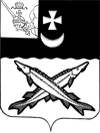 КОНТРОЛЬНО-СЧЕТНАЯ КОМИССИЯ БЕЛОЗЕРСКОГО МУНИЦИПАЛЬНОГО ОКРУГАВОЛОГОДСКОЙ ОБЛАСТИ161200, Вологодская область, г. Белозерск, ул. Фрунзе, д.35,оф.32тел. (81756)  2-32-54,  факс (81756) 2-32-54,   e-mail: krk@belozer.ruЗАКЛЮЧЕНИЕ № 31финансово-экономической экспертизы на проект постановления администрации Белозерского муниципального округа«О внесении изменений в постановление администрации округа от 14.02.2023 № 194»27 мая  2024 годаЭкспертиза проекта проведена на основании  пункта 9.1 статьи 9 Положения о контрольно-счетной комиссии Белозерского муниципального округа Вологодской области, утвержденного решением Представительного Собрания Белозерского муниципального округа от 12.10.2022 № 19, пункта 1.6 плана работы контрольно-счетной комиссии Белозерского муниципального округа на 2023 год.Цель финансово-экономической экспертизы: определение соответствия положений, изложенных в проекте  муниципальной программы (далее - Программа), действующим нормативным правовым актам Российской Федерации, субъекта Российской Федерации и муниципального образования; оценка экономической обоснованности и достоверности объема ресурсного обеспечения муниципальной программы «Обеспечение деятельности администрации Белозерского муниципального округа и подведомственных учреждений на 2023-2027 голы», возможности достижения поставленных целей при запланированном объеме средств. Предмет финансово-экономической экспертизы: проект постановления администрации Белозерского муниципального округа о внесении изменений в муниципальную программу «Обеспечение деятельности администрации Белозерского муниципального округа и подведомственных учреждений  на 2023-2027 годы».Сроки проведения: с 27.05.2024  по 27.05.2024Правовое обоснование финансово-экономической экспертизы:При подготовке заключения финансово-экономической экспертизы проекта  постановления о внесении изменений в Программу использованы  Порядок разработки, реализации и оценки эффективности муниципальных программ Белозерского муниципального округа Вологодской области (далее – Порядок), утвержденный постановлением администрации Белозерского муниципального округа от 25.04.2023 № 519.Для проведения мероприятия   представлены следующие материалы:проект постановления администрации округа о внесении изменений в  муниципальную программу «Обеспечение деятельности администрации Белозерского муниципального округа и подведомственных учреждений  на 2023-2027 годы»;копия листа согласования проекта с результатами согласования. В результате экспертизы  установлено:Проект постановления предусматривает внесение изменений муниципальную программу «Обеспечение деятельности администрации Белозерского муниципального округа и подведомственных учреждений  на 2023-2027 годы», утвержденную  постановлением администрации  Белозерского муниципального округа  от 14.02.2023 № 194.1.Проектом постановления предлагается внести изменения в паспорт Программы: -Раздел «Участники программы»  дополнить «-АНО «Редакционно-издательский комплекс «Белозерье»;- увеличить объем бюджетных ассигнований на сумму 39 101,50 тыс. рублей, в том числе за счет средств бюджета округа на 26 205,8 тыс. рублей, за счет средств областного бюджета на 12 895,7 тыс. рублей.Таким образом, объем финансирования Программы составит в целом 683 928,3 тыс. рублей, в том числе по годам реализации:2023 год – 163 008,3 тыс. рублей, из них:средства  бюджета округа  – 130 393,0 тыс. рублей;средства областного бюджета – 30 018,0 тыс. рублей;средства федерального бюджета – 2 597,3 тыс. рублей.2024 год –  168 474,8 тыс. рублей, их них:средства бюджета округа -139 043,3 тыс. рублей;средства областного бюджета – 28 227,6 тыс. рублей;средства федерального бюджета – 1 203,9 тыс. рублей.2025 год –  122 426,6 тыс. рублей, из них:средства бюджета округа – 107 942,5 тыс. рублей;средства областного бюджета – 11 761,0 тыс. рублей;средства федерального бюджета – 2 723,1 тыс. рублей. 2026 год – 121 498,2 тыс. рублей, из них:средства бюджета округа – 108 275,1 тыс. рублей;средства областного бюджета – 11 761,7 тыс. рублей;средства федерального бюджета – 1 461,4 тыс. рублей.2027 год –108 520,4 тыс. рублей, их них:средства бюджета округа – 97 271,5 тыс. рублей;средства областного бюджета – 11 248,9 тыс. рублей.2.Аналогичные изменения предлагается внести в раздел 6 «Ресурсное обеспечение муниципальной программы» Программы, приложение 1 «Ресурсное обеспечение реализации муниципальной программы за счет средств бюджета округа (тыс. руб.)» к Программе, приложение 2 «Прогнозная (справочная) оценка расходов федерального, областного бюджетов, бюджетов муниципального округа, бюджетов государственных внебюджетных фондов, юридических лиц на реализацию целей муниципальной программы (тыс.руб.)» к Программе, приложение 4 «Прогноз сводных показателей муниципальных заданий на оказание муниципальных услуг муниципальными учреждениями округа по муниципальной программе» к Программе, изложив их в новой редакции. 3. В разделе 4, в основном мероприятии 5, пункт 5.11. «Организация и осуществление деятельности в сфере регулирования цен и тарифов. Финансовое обеспечение мероприятия за счет средств областной субсидии», к Программе, изложив его в новой редакции.4. В основном мероприятии 7 дополнить:-пунктом 7.5 «Предоставление дополнительной меры социальной поддержки семьям граждан, принимающих участие в специальной военной операции, в виде денежной компенсации  на приобретение твердого топлива за счет средств собственных бюджета округа в соответствии с Порядком, утвержденным администрацией округа», к Программе, изложив его в новой редакции.-пунктом 7.6. «Предоставление разовой денежной выплаты для ветеранов боевых действий на территории Республики Афганистана в период 1979-1989гг. в честь 35-летия вывода войск за счет средств собственных бюджетов округа в соответствии с Порядком, утвержденным администрацией округа», к Программе, изложив его в новой редакции.5. Дополнить разделом 8, основное мероприятие 8 «Предоставление субсидии АНО «Редакционно-издательский комплекс «Белозерье», к Программе, изложив его в новой редакции.Проектом постановления изменения в целевые показатели (индикаторы) не предусматриваются.Внесение изменений в Программу  произведено на основании решения Представительного Собрания округа  от 19.12.2023 № 297 «О бюджете округа на 2024 год и плановый период 2025 и 2026 годов» (в редакции решения от 23.04.2024 № 335) в соответствии со статьей 179 Бюджетного Кодекса РФ.Выводы по результатам экспертизы:1.Проект постановления администрации округа о внесении изменений  в постановление администрации округа от 14.02.2023 № 194 не противоречит бюджетному законодательству и рекомендован к утверждению с учетом предложений контрольно-счетной комиссии округа.Аудиторконтрольно-счетной комиссии округа						М.Л. Сапанович